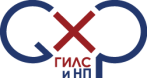 Министерство промышленности и торговли Российской ФедерацииФедеральное бюджетное учреждение«ГОСУДАРСТВЕННЫЙ ИНСТИТУТ ЛЕКАРСТВЕННЫХ СРЕДСТВИ НАДЛЕЖАЩИХ ПРАКТИК»(ФБУ «ГИЛС и НП»)ПО СМК.У1.2.4-2023Москва 2023	ОБЛАСТЬ ПРИМЕНЕНИЯПоложение о лице, ответственном за профилактику коррупционных и иных правонарушений в ФБУ «ГИЛС и НП» (далее – Положение), определяет цели, задачи, функции, ответственность и права лица, ответственного за профилактику коррупционных и иных правонарушений в Федеральном бюджетном учреждении «Государственный институт лекарственных средств и надлежащих практик» (далее – ФБУ «ГИЛС и НП», Учреждение).Лицо, ответственное за профилактику коррупционных и иных правонарушений в Учреждении, руководствуется в своей деятельности:- законодательством Российской Федерации;- Конституцией Российской Федерации;- Трудовым кодексом Российской Федерации;- Федеральным законом от 25 декабря 2008 г. № 273-ФЗ «О противодействии коррупции» (далее – Закон);- Указом Президента Российской Федерации от 22 декабря 2015 г. № 650 «О Порядке сообщения лицами, замещающими отдельные государственные должности Российской Федерации, должности федеральной государственной службы, и иными лицами о возникновении    личной заинтересованности при исполнении должностных обязанностей, которая приводит или может привести к конфликту интересов, и о внесении изменений в некоторые акты Президента Российской Федерации»;- актами Президента Российской Федерации и Правительства Российской Федерации;- актами Министерства промышленности и торговли Российской Федерации (далее - Минпромторг России);- Антикоррупционной политикой ФБУ «ГИЛС и НП»;- Кодексом этики и служебного поведения работников ФБУ «ГИЛС и НП»;- настоящим Положением и другими локальными нормативными документами Учреждения.Лицо, ответственное за профилактику коррупционных и иных правонарушений в Учреждении, при решении возложенных на него задач, взаимодействует с Директором Учреждения, членами Комиссии по профилактике коррупционных правонарушений и урегулированию конфликта интересов в Учреждении, руководителями структурных подразделений Учреждения. НОРМАТИВНЫЕ ССЫЛКИ2.1 В настоящем Положении использованы ссылки на следующие нормативные правовые и локальные нормативные акты:- Конституция Российской Федерации;- Федеральный закон от 25 декабря 2008 г. № 273-ФЗ «О противодействии коррупции»;- Указ Президента Российской Федерации от 22 декабря 2015 г. № 650 «О Порядке сообщения лицами, замещающими отдельные государственные должности Российской Федерации, должности федеральной государственной службы, и иными лицами о возникновении    личной заинтересованности при исполнении должностных обязанностей, которая приводит или может привести к конфликту интересов, и о внесении изменений в некоторые акты Президента Российской Федерации»;- Антикоррупционная политика ФБУ «ГИЛС и НП»;- Кодекс этики и служебного поведения работников ФБУ «ГИЛС и НП».Примечание – При пользовании настоящим Положением целесообразно проверить действие ссылочных локальных нормативных актов путем сравнения с документами, находящимися в Реестре локальных нормативных актов системы менеджмента качества в локальной сети ФБУ «ГИЛС и НП», размещенном по адресу: Z:\24 Система менеджмента качества, а также действие внешних нормативных документов в справочной правовой системе Консультант Плюс.ОБЩИЕ ПОЛОЖЕНИЯ Директор Учреждения принимает решение о назначении приказом по Учреждению Лица, ответственного за профилактику коррупционных и иных правонарушений в Учреждении, и о досрочном прекращении его полномочий.При назначении Лица, ответственного за профилактику коррупционных и иных правонарушений в Учреждении, должны учитываться его образование и квалификация, опыт работы в направлениях деятельности, необходимых для осуществления возложенных на него полномочий.Лицо, ответственное за профилактику коррупционных и иных правонарушений в Учреждении, имеет допуск к сведениям, составляющим персональные данные работников Учреждения.ЦЕЛИ И ЗАДАЧИ ЛИЦА, ОТВЕТСТВЕННОГО ЗА ПРОФИЛАКТИКУ
КОРРУПЦИОННЫХ И ИНЫХ ПРАВОНАРУШЕНИЙ В УЧРЕЖДЕНИИ Целью деятельности Лица, ответственного за профилактику коррупционных и иных правонарушений в Учреждении, является обеспечение соблюдения и исполнения работниками Учреждения норм и правил, установленных Кодексом этики и служебного поведения работников ФБУ «ГИЛС и НП».Задачами Лица, ответственного за профилактику коррупционных и иных правонарушений в Учреждении, являются:Координация деятельности по разработке и реализации внутрикорпоративных и разъяснительных мероприятий, связанных с соблюдением Кодекса этики и служебного поведения работников ФБУ «ГИЛС и НП».Контроль за соблюдением норм и правил, установленных Кодексом этики и служебного поведения работников ФБУ «ГИЛС и НП».Участие в выявлении и разрешении конфликта интересов.Проведение документарных и выездных проверок сделок Учреждения, содержащих коррупционную составляющую.Сбор и систематизация сведений по вопросам нарушения Кодекса этики и служебного поведения работников ФБУ «ГИЛС и НП» и иных локальных нормативных актов Учреждения.Подготовка плана мероприятий по противодействию коррупции.Ежеквартальная подготовка отчетов о мероприятиях, направленных на профилактику и противодействие коррупционных и иных правонарушений.Незамедлительное сообщение обо всех случаях коррупционных проявлений, а также ежеквартальное направление отчета о мероприятиях, направленных на профилактику и противодействие коррупционных и иных правонарушений Директору Учреждения и в Комиссию по противодействию коррупции и урегулированию конфликта интересов в Учреждении.Актуализация локальных нормативных актов в области профилактики и противодействия коррупции.Обеспечение ознакомления с Кодексом этики и служебного поведения работников ФБУ «ГИЛС и НП» и соответствующие разъяснения в рамках программ адаптации новых работников, программ повышения квалификации работников Учреждения.Взаимодействие с Министерством промышленности и торговли Российской Федерации в лице Административного департамента по вопросам профилактики и противодействия коррупции.ОБЯЗАННОСТИ ЛИЦА, ОТВЕТСТВЕННОГО ЗА ПРОФИЛАКТИКУ
КОРРУПЦИОННЫХ И ИНЫХ ПРАВОНАРУШЕНИЙ В УЧРЕЖДЕНИИВ обязанности Лица, ответственного за профилактику коррупционных и иных правонарушений в Учреждении, входит:Проведение мониторинга нарушений норм и правил, установленных Кодексом этики и служебного поведения работников ФБУ «ГИЛС и НП» в Учреждении.Рассмотрение обращений работников Учреждения и иных лиц по вопросам нарушения норм и правил, установленных Кодексом этики и служебного поведения работников ФБУ «ГИЛС и НП» в Учреждении.Рассмотрение предложений работников Учреждения по вопросам совершенствования норм и правил, установленных Кодексом этики и служебного поведения работников ФБУ «ГИЛС и НП» в Учреждении.Оказание работникам Учреждения консультативной помощи по вопросам, связанным с применением законодательства Российской Федерации о  противодействии коррупции, а также с подготовкой сообщений о фактах коррупции.Принятие мер по выявлению и устранению причин и условий, способствующих возникновению конфликта интересов у работников Учреждения.Обеспечение соблюдения в Учреждении законных прав и интересов работника, сообщившего о ставшем ему известном факте коррупции.Организация и обеспечение функционирования на базе Учреждения телефона «доверия» для граждан при столкновении с коррупционными проявлениями в ФБУ «ГИЛС и НП».Проведение служебных проверок в рамках установленной компетенции.Осуществление проверки в области: - достоверности и полноты сведений о доходах, об имуществе и обязательствах имущественного характера, а также иных сведений, представленных работниками, претендующими на замещение должностей в Учреждении; - достоверности и полноты сведений о доходах, расходах, об имуществе и обязательствах имущественного характера, представленных работниками Учреждения в соответствии с законодательством Российской Федерации; - соблюдения работниками Учреждения запретов, ограничений и требований, установленных в целях противодействия коррупции.Участие в пределах своей компетенции в обеспечении размещения сведений о доходах, расходах, об имуществе и обязательствах имущественного характера работников Учреждения, их супруг (супругов) и несовершеннолетних детей на официальном сайте ФБУ «ГИЛС и НП», согласно Перечню должностей работников в ФБУ «ГИЛС и НП», при назначении на которые граждане и при замещении которых работники обязаны представлять сведения о своих доходах, об имуществе и обязательствах имущественного характера своих супруги (супруга) и несовершеннолетних детей.Осуществление контроля информационного наполнения раздела «Противодействие коррупции» на официальном сайте ФБУ «ГИЛС и НП».Обеспечение объективного, всестороннего и своевременного рассмотрения обращений граждан, принятия по ним решений и направление ответов в установленные законодательством Российской Федерации сроки, в пределах установленной компетенции.Взаимодействие с федеральными органами исполнительной власти Российской Федерации, в том числе с правоохранительными органами, органами исполнительной власти и местного самоуправления субъектов Российской Федерации, Минпромторгом России, организациями всех форм собственности и гражданами в установленной сфере деятельности. Обеспечение сохранности и конфиденциальности сведений о  работниках Учреждения, полученных в ходе своей деятельности.Контроль и проверка исполнения решений Директора Учреждения и Комиссии по противодействию коррупции и урегулированию конфликта интересов в Учреждении по вопросам противодействия коррупции.Осуществление иных функций в установленной сфере деятельности, если такие функции предусмотрены федеральными законами, нормативными правовыми актами Президента Российской Федерации или Правительства Российской Федерации, локальными нормативными актами.ПРАВА ЛИЦА, ОТВЕТСТВЕННОГО ЗА ПРОФИЛАКТИКУ КОРРУПЦИОННЫХ И ИНЫХ ПРАВОНАРУШЕНИЙДля решения поставленных задач, а также в целях осуществления своих основных функций Лицо, ответственное за профилактику коррупционных и иных правонарушений в Учреждении, наделяется следующими правами:Запрашивать и получать необходимую информацию и материалы у руководителей структурных подразделений Учреждения в рамках проведения внутренних проверок.Вносить Директору Учреждения предложения по применению мер ответственности к работникам Учреждения в случае нарушения норм и правил, установленных Кодексом этики и служебного поведения работников ФБУ  «ГИЛС  и  НП».Создавать рабочие группы по рассмотрению отдельных случаев, связанных с нарушением норм и правил, установленных Кодексом этики и служебного поведения работников ФБУ «ГИЛС и НП», требующих специальной квалификации.Проводить с работниками Учреждения с их согласия беседы, получать от них пояснения по представленным в установленном порядке сведениям о доходах, расходах, об имуществе и обязательствах имущественного характера и по иным материалам.Осуществлять иные права в установленной сфере деятельности, если такие права предусмотрены федеральными законами, нормативными правовыми актами Президента Российской Федерации или Правительства Российской Федерации, локальными нормативными актами.ОТВЕТСТВЕННОСТЬ ЛИЦА, ОТВЕТСТВЕННОГО ЗА ПРОФИЛАКТИКУ КОРРУПЦИОННЫХ И ИНЫХ ПРАВОНАРУШЕНИЙ За неисполнение и ненадлежащее исполнение своих должностных обязанностей Лицо, ответственное за профилактику коррупционных и иных правонарушений в Учреждении, несет ответственность, предусмотренную действующим законодательством Российской Федерации. Лист регистрации измененийУТВЕРЖДЕНО приказом ФБУ «ГИЛС и НП»от «04» апреля 2023 г. № 179ПОЛОЖЕНИЕ О ЛИЦЕ, ОТВЕТСТВЕННОМ ЗА ПРОФИЛАКТИКУ КОРРУПЦИОННЫХ И ИНЫХ ПРАВОНАРУШЕНИЙ  В ФБУ «ГИЛС И НП»(дата введения в действие: «06» апреля 2023 г.)Разработал:Первый заместитель директораСогласовано в СЭДПоляков С.В.должностьподписьФ.И.О.«29» марта 2023 г.Начальник отдела системы обеспечения качества Согласовано в СЭДФазылова М.Р.должностьподписьФ.И.О.«29» марта 2023 г.Изм.Номер листа (страницы)Номер листа (страницы)Номер листа (страницы)Номер листа (страницы)Номер документаПодписьДата внесения измененияДата введения измененияИзм.измененногозамененногоновогоаннулированногоНомер документаПодписьДата внесения измененияДата введения изменения